Nazareth College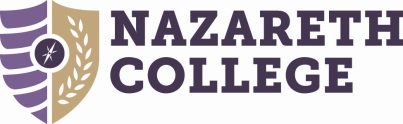 Graduate Student Professional Development AwardsCertification FormWithin ten days of the completion of your travel, this form, Student Travel Expense Form, Student Payment Check Request Form and original receipts must be submitted to Debbie Mathewson in the Office of Research, Scholarship, and Innovation to ensure reimbursement.CERTIFICATION STATEMENTSBy signing below, I certify:I personally incurred the expenses requested for reimbursement.The accompanying reimbursement is true and accurate to my knowledge.The submitted receipts are the originals.The expenses are not covered by another entity or award.I understand this may be taxable income and I may receive a 1099 form.Gasoline and fuel reimbursements are for travel in my personal vehicle related solely to the approved travel award._______________________________________Printed Name ________________________________________		__________________Signature								Date